ПчеловодствоАндреев, С. А. Использование электрических полей для борьбы с варроатозом пчел / С. А. Андреев // Вестник АПК Ставрополья. – 2019. – № 2. – С. 4–7.Газизова, Н. Р. Комплексная морфологическая оценка трутней apis mellifera на территории Южного Урала / Н. Р. Газизова, Ч. Р. Галиева, В. Р. Туктаров // Вестник Башкирского государственного аграрного университета. – 2019. – № 2. – С. 65–71.Машина, Л. В. Стимулирующие подкормки для пчел / Л. В. Машина, С. Ю. Смоленцев // Актуальные вопросы совершенствования технологии производства и переработки продукции сельского хозяйства. – 2019. – № 21. – С. 459–461.Пастухова, М. А. Место сильфии пронзеннолистной в нектароносном конвейере в условиях юго-запада Беларуси / М. А. Пастухова // Вестник Белорусской государственной сельскохозяйственной академии. – 2019. – № 3. – С. 88–92.Табарзода, А. О. Подкормка для пчелиных семей с добавлением пробиотических препаратов / А. О. Табарзода, С. Ю. Смоленцев // Актуальные вопросы совершенствования технологии производства и переработки продукции сельского хозяйства. – 2019. – № 21. – С. 461–463.Табарзода, А. О. Пчеловодство в Таджикистане / А. О. Табарзода // Актуальные вопросы совершенствования технологии производства и переработки продукции сельского хозяйства. – 2019. – № 21. – С. 463–465.Составитель: Л. М. Бабанина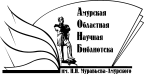 «Амурская областная научная библиотека имени Н.Н. Муравьева-АмурскогоОтдел библиографии и электронных ресурсов